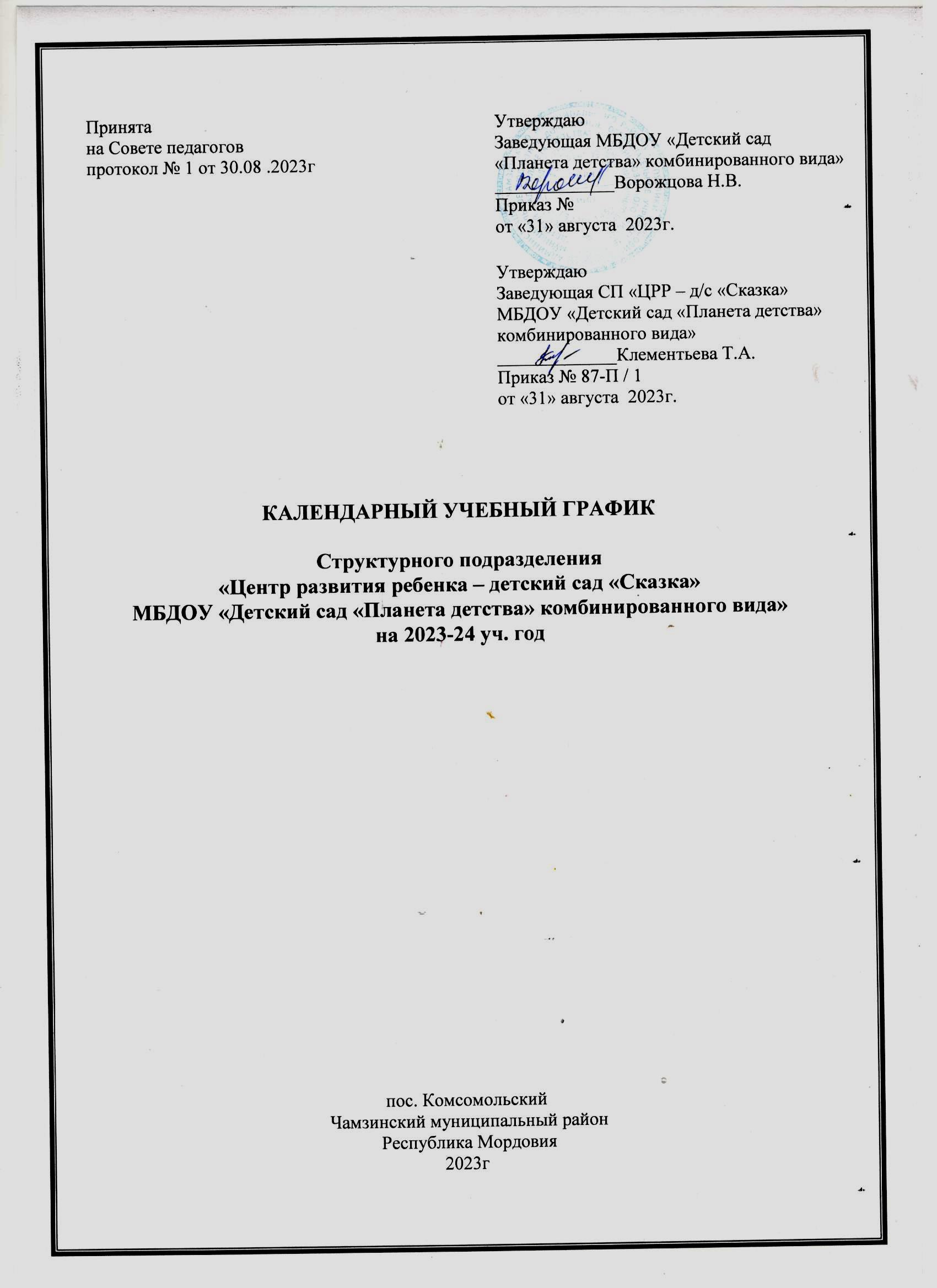 Календарный учебный график на 2023–2024 учебный год является локальным нормативным документом, регламентирующим общие требования к организации образовательного процесса в учебном году в структурном подразделении «Центр развития ребенка – детский сад «Сказка» МБДОУ «Детский сад «Планета детства» комбинированного вида». Календарный учебный график разработан в соответствии с:  Федеральным законом «Об образовании в Российской Федерации» от 29.12.2012 года №273-ФЗ,  Приказом Министерства образования и науки Российской Федерации «Об утверждении федерального государственного образовательного стандарта дошкольного образования» от 17.10.2013 года №1155,  Приказом Министерства просвещения Российской Федерации «Об утверждении Порядка организации и осуществления образовательной деятельности по основным общеобразовательным программам дошкольного образования» от 31.07.2020 года №373,  Положением о календарном учебном графике структурного подразделения «Детский сад №114 комбинированного вида» МБДОУ «Детский сад «Радуга» комбинированного вида». Цель календарного учебного графика – создание условий для реализации образовательной программы дошкольного образования воспитанниками структурного подразделения «Центр развития ребенка – детский сад «Сказка» МБДОУ «Детский сад «Планета детства» комбинированного вида». Задачи календарного учебного графика:  определение организационных аспектов образовательного процесса дошкольной образовательной организации в целом и отдельных групп в частности;  осуществление системности и последовательности в организации образовательного процесса в течение учебного года;  организация целостного, непрерывного, содержательного процесса обучения и воспитания детей;  обеспечение взаимодействия между педагогами и воспитанниками ДОО. Принципы построения календарного учебного графика:  возрастная адекватность дошкольного образования (соответствие возрасту и особенностям развития);  учёт этнокультурной ситуации развития детей;  приобщение детей к социокультурным нормам, традициям семьи, общества и государства. Режим работы структурного подразделения «Центр развития ребенка – детский сад «Сказка» МБДОУ «Детский сад «Планета детства» комбинированного вида»: понедельник, вторник, среда, четверг, пятница, с 07:00 до 19:00. Структурное подразделение «Центр развития ребенка – детский сад «Сказка» МБДОУ «Детский сад «Планета детства» комбинированного вида» работает в режиме пятидневной рабочей недели, длительность пребывания детей в ДОУ составляет 12 часов (с 7.00 до 19.00). В 2023-2024 учебном году в ДОО функционирует 10 групп общеразвивающей направленности:Одна группа раннего возраста общеразвивающей направленности для детей раннего возраста (дети от 1,5 до 2 лет);Одна первая младшая группа общеразвивающей направленности для детей раннего возраста (от 1,5 до 2 лет); Две вторые младшие группы общеразвивающей направленности для детей от 3 до 4 лет;Две средние группы общеразвивающей направленности для детей от 4 до 5 лет;Две старшие группы общеразвивающей направленности для детей от 5 до 6 лет;Две подготовительные к школе группы общеразвивающей направленности для детей от 6 до 7 лет.2023-2024 учебный год в структурном подразделении «Центр развития ребенка – детский сад «Сказка» МБДОУ «Детский сад «Планета детства» комбинированного вида» начинается 1 сентября 2023 года и заканчивается 31 мая 2024 года, его продолжительность – 9 месяцев. Длительность учебного периода 2023 – 2024 учебного года составляет 38 учебных недель. С 1 июня по 31 августа – летний оздоровительный период. Сезонные периоды годового календарного графика:  1 сезон: с 1 сентября по 30 ноября – осенний период.  2 сезон: с 1 декабря по 28 февраля – зимний период.  3 сезон: с 1 марта по 31 мая – весенний период.  4 сезон: с 1 июня по 31 августа – летний период. Объём учебного времени, отводимого на проведение образовательной деятельности (занятия и образовательная деятельность в режимных моментах) прописан в Учебном плане. Работа по обучению детей раннего возраста ведется индивидуально и малыми группами. В младшей, средней, старшей и подготовительных к школе группах занятия проводятся группой. Физкультурные и музыкальные занятия с детьми всех возрастов проводятся со всей группой детей. Занятия проводятся по расписанию, утвержденному заведующим ДОО. Длительность образовательной деятельности в группах согласно СП 2.4.3648- 20- санитарно-эпидемиологических правил и нормативов. Образовательная деятельность с использованием компьютеров, ИКТ проводится не более одного раза в течение дня и не чаще трех раз в неделю в дни наиболее высокой работоспособности: во вторник, в среду и в четверг. Продолжительность образовательной деятельности с использованием компьютеров, ИКТ:  дети 5-6 лет – не превышает 10 минут (для детей, имеющих хроническую патологию, часто болеющих (не более 4 раз в год), после перенесенных заболеваний в течение 2 недель – 7 минут;  дети 6-7 лет - 15 минут, для детей, имеющих хроническую патологию, часто болеющих (не более 4 раз в год), после перенесенных заболеваний в течение 2 недель – 10 мин. После работы с компьютером, ИКТ с детьми проводится гимнастика для глаз. Для профилактики утомления детей между периодами образовательной деятельности проводятся физкультурные минутки, музыкальные занятия, динамические паузы – 10 минут. Сроки и методы педагогической диагностики и мониторинга освоения образовательной программы Педагогическая диагностика – это оценка индивидуального развития детей, связанная с оценкой эффективности педагогических действий и лежащей в основе их дальнейшего планирования, поэтому она проводится в каждой группе детского сада с каждым воспитанником. Оценка индивидуального развития детей осуществляется педагогами через наблюдение за ребенком в совместной с ним деятельности и в самостоятельной деятельности ребенка. Результаты педагогической диагностики используются исключительно для решения образовательных задач: индивидуализации образования (в том числе поддержки ребёнка, построения его образовательной траектории или профессиональной коррекции особенностей его развития) и оптимизации работы с группой детей. Мониторинг уровня освоения основной образовательной программы дошкольного образования проводится 1 раз – в конце учебного года (в мае). Мониторинг осуществляется через наблюдение за детьми в совместной с ними деятельности и в самостоятельной деятельности, анализе продуктов детской деятельности. Календарный план воспитательной работыСхема двигательного режима Формы организации Особенности организации Утренняя зарядка Ежедневно на открытом воздухе, в группе или в зале, длительность – не менее 10 минут Двигательная разминка во время перерыва между занятиями Ежедневно, длительность 7- 8 минут Динамические паузы во время занятий Ежедневно, в зависимости от вида и содержания занятия Подвижные игры и физические упражнения на прогулке Ежедневно с учетом уровней двигательной активности (ДА) детей Индивидуальная работа по развитию движений на прогулке Ежедневно во время прогулки, длительность- 12- 15 минут Гимнастика после дневного сна Ежедневно по мере пробуждения и подъема детей, длительность – 5 - 7 минут Занятие по физической культуре 2-3 раза в неделю, длительность – от 10 до 30 минут в зависимости от возраста детей Самостоятельная двигательная деятельность Ежедневно, продолжительность зависит от индивидуальных особенностей детей Спортивные праздники По планам работы групп Физкультурный досуг Во вторую половину дня по графику, 1 раз в месяц Совместная физкультурно-оздоровительная работа детсада и семьи По договоренности с родителями, длительность в соответствии с нагрузкой по возрасту детей Дата события Название события 1 сентября День знаний 7 сентября День Бородинского сражения 27 сентября День воспитателя и всех дошкольных работников 1 октября Международный день пожилых людей. Международный день музыки 5 октября День учителя 16 октября День отца в России ноября День народного единства 27 ноября День матери в России 30 ноября День Государственного герба Российской Федерации 3 декабря День неизвестного солдата. Международный день инвалидов 5 декабря День добровольца (волонтера) в России 8 декабря Международный день художника 9 декабря День Героев Отечества 31 декабря Новый год 27 января День полного освобождения Ленинграда от фашистской блокады 2 февраля День Победы Вооруженных сил СССР над армией гитлеровской Германии в 1943 году в Сталинградской битве 8 февраля День российской науки 21 февраля Международный день родного языка 23 февраля День защитника Отечества 8 марта Международный женский день 18 марта День воссоединения Крыма с Россией 27 марта Всемирный день театра 12 апреля День космонавтики, день запуска СССР первого искусственного спутника Земли 22 апреля Всемирный день Земли 1 мая Праздник Весны и Труда 9 мая День Победы 13 мая День основания Черноморского флота 18 мая День основания Балтийского флота 19 мая День детских общественных организаций России 24 мая День славянской письменности и культуры 1 июня Международный день защиты обучающихся 5 июня День эколога 6 июня День рождения А.С. Пушкина (1799 - 1837). День русского языка 12 июня День России 8 июля День семьи, любви и верности 30 июля День Военно-морского флота 22 августа День Государственного флага Российской Федерации 23 августа День победы советских войск над немецкой армией в битве под Курском в 1943 году 27 августа День российского кино 